Beugung und Interferenz von LaserlichtAufgabenstellungUntersuchen Sie die Interferenzmuster von Einfach- und Doppelspalt hinsichtlich der auftretenden Intensitätsverteilung.Formulieren Sie eine begründete Hypothese für den Intensitätsverlauf bei Interferenz am Einfach-/Doppelspalt im Vergleich zum Strichgitter.Wählen Sie einen Spalt und einen Doppelspalt gleicher Spaltbreite und verändern Sie damit den Aufbau aus Arbeitsblatt 1. Nehmen Sie jeweils eine Messung mit dem Einfachspalt und eine mit dem Doppelspalt auf und stellen Sie diese gemeinsam in einem Diagramm dar.  Beachten Sie, dass die Werte des Abstandssensors im zentralen Maximum auf Null gesetzt werden müssen! Normieren Sie beide Messreihen und beschreiben Sie Ihre Beobachtungen. Zum WeiterarbeitenVergleichen Sie Ihre Messung mit der theoretisch zu erwartenden Einfüllenden.MaterialLaser (Handlaserpointer oder Demolaser) Fahrbahn oder FührungsschieneExperimentierwagenSpalte, Doppelspalte (Taschen-)Computer mit MesswerterfassungLichtsensor mit Rohrtubus, Abstands-sensor, Maßband Diahalter und StativmaterialVersuchsaufbau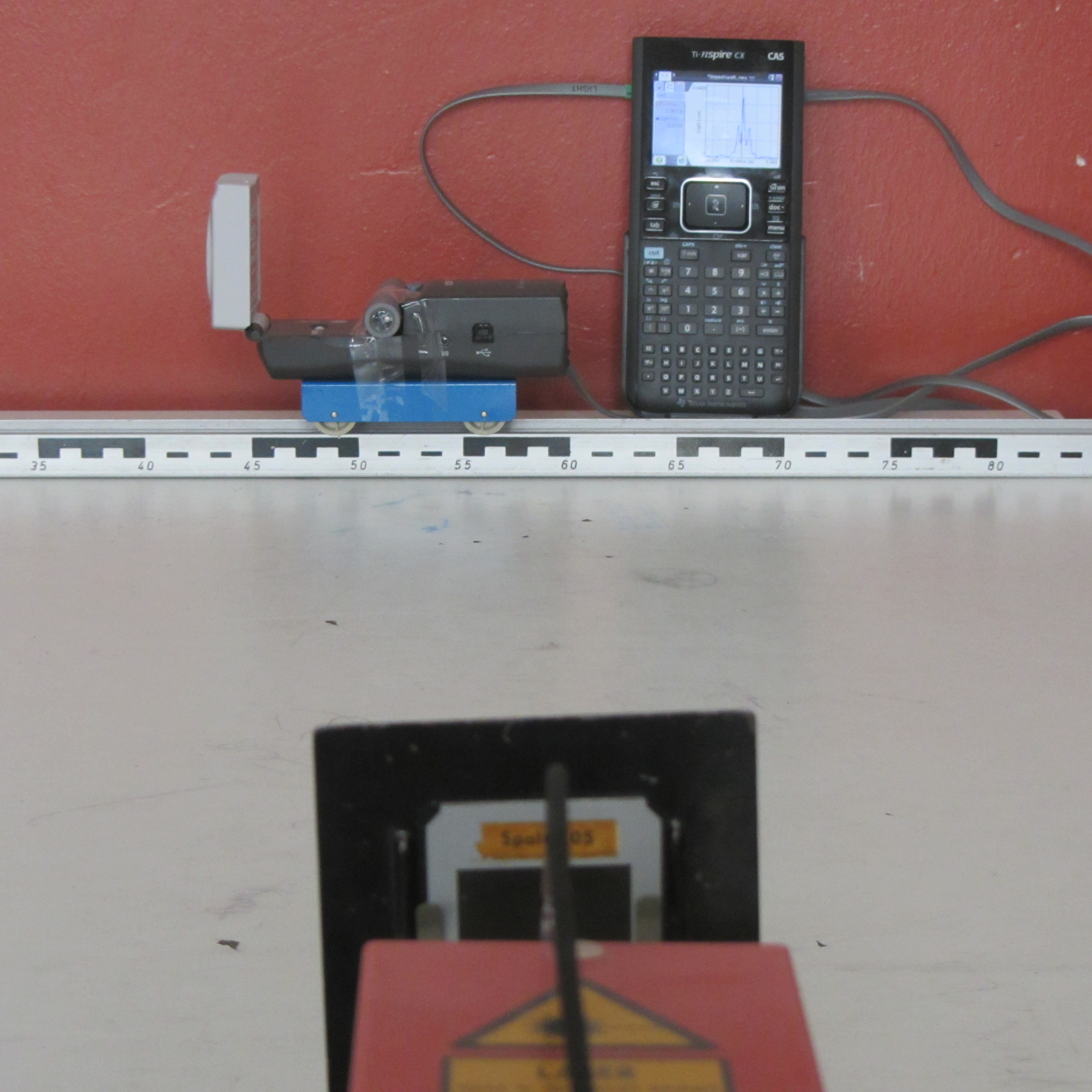 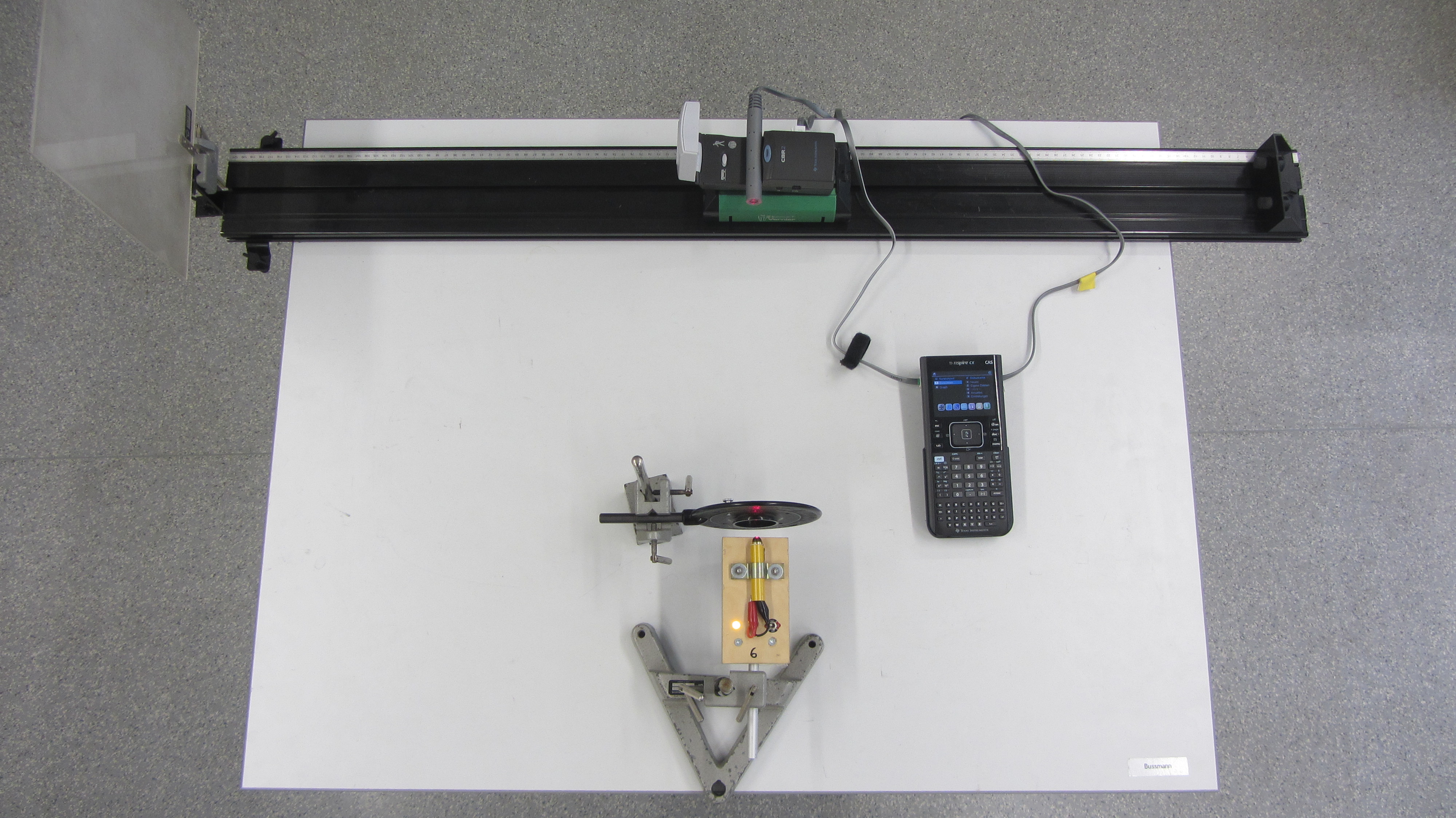 Seitenansicht                                    DraufsichtVersuchsaufbauSeitenansicht                                    Draufsicht